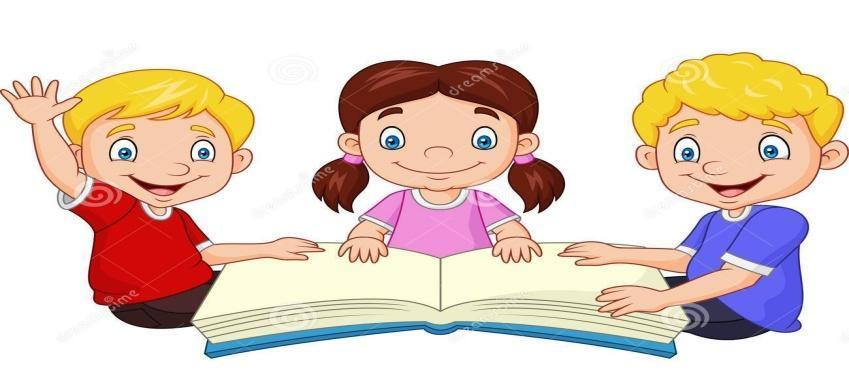 ШАНОВНІ БАТЬКИ!Педагоги  закладів дошкільної освіти Металургійного району запрошують Вас долучитися до нашого онлайн-каталогу «Пізнайко»!Протягом тижня, з 27.04.2020 - 01.05.2020, щоденно,                                                     Ви знайдете тут різні заняття, розвиваючі ігри та забави,                             наукові експерименти для дошкільнят.Пропонуємо разом зробити кожен день наших дітей цікавим та онлайн активним!У понеділок на вас чекають захопливі пригоди разом із Фіксиками                      https://drive.google.com/file/d/1m-l6sCMFnGQ-QUmy9mh8xEzAC6e75ZJJ/view?usp=sharing«Про здоров’я треба знати, про здоров’я треба дбати»: поради лікаря Айболитя https://drive.google.com/file/d/1SP3PLYJkXwent-z7QaIdKQoICvJMUT_I/view?usp=sharing Творча майстерня тітоньки Сови      https://drive.google.com/file/d/1fEtkVY7qeCY4A2e94KcTsruFEfeDU6VV/view?usp=sharingВ четвер вас чекають музичні інструменти https://drive.google.com/file/d/1xp_juqURebq2H2QhmGeUGHTDzdjEm6eH/view?usp=sharingУ п’ятницю  запрошуємо вас у подорож разом із допитливими Смішариками      https://drive.google.com/file/d/13JDJLD6JU9dosak7cC92gehK378_zdeJ/view?usp=sharing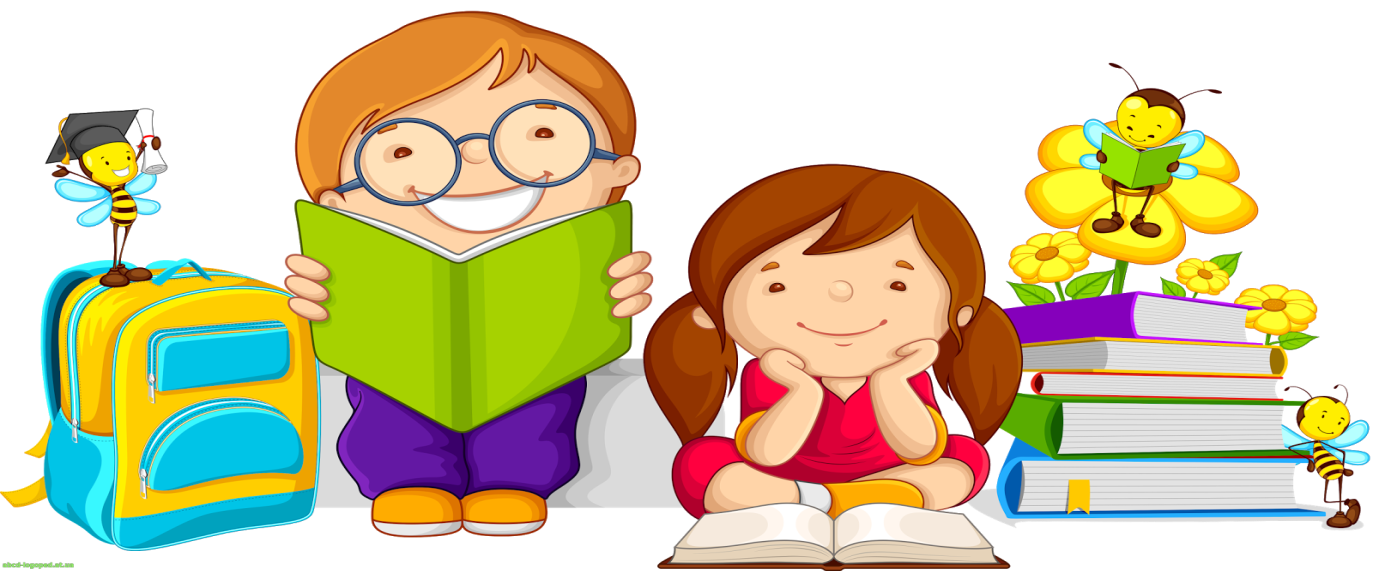 